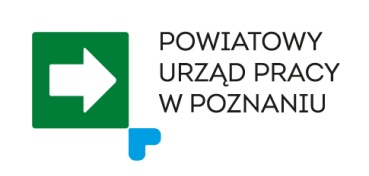 …………………………….					 …………………………………….        pieczęć Pracodawcy.                                                                                        miejscowość, data     Oświadczenie pracodawcy.................................................................................................................................................................... ....................................................................................................................................................................      (nazwa i adres pracodawcy)Nazwisko, stanowisko i nr tel. osoby do kontaktów z PUP ................................................................. ............................................................................................................................................... .....................zobowiązuję się do zatrudnienia Pana/i ..................................................................................................... zamieszkałego/łej ....................................................................................................................................... na stanowisku .............................................................................................................................................                                                           (nazwa stanowiska pracy)w ciągu 30 dni po ukończeniu szkolenia (uzyskaniu uprawnień) ..................................................................................................................................................................................................................... ..........                                                               (nazwa szkolenia)na okres co najmniej 3 miesięcy. Zobowiązuję się do złożenia krajowej oferty pracy po ukończeniu szkolenia (uzyskaniu uprawnień) przez osobę bezrobotną. Zgłoszenia oferty pracy można dokonać wyłącznie drogą pisemną:• osobiście w pawilonie obok urzędu, wejście „Dział Szkoleń” pokój 5,• pocztą elektroniczną – ofertypracy@pup.poznan.pl,• poprzez wypełnienie formularza znajdującego się na stronie Urzędu  www.pup.poznan.pl w zakładce DODAJ OFERTĘ PRACY• pocztą tradycyjną,• faksem (61-8330-252).……….......................................................... podpis i pieczątka osoby upoważnionej